Denumirea măsurii: Investiţii în Infrastructuri Mici   M7/6BMăsura a fost aplicată în Teritoriul GAL Maramureș Vest şi în perioada 2012 - 2015, nefiind în acest sens o măsură inovativă. Necesitatea implementării ei este dată de nevoia reală de infrastructuri atât interne UAT-urilor cât şi între UAT- uri în întreg teritoriul, componentă esenţială a Indicelui IDU - Grad de Sărăcie. Ca şi componentă majoră a strategiei GAL Maramureș Vest 2020, reţeaua de infrastructuri mici (bazată pe drumurile Comunale) este scheletul viziunii de dezvoltare a teritoriului cu abordare de jos în sus (de la infrastructuri la structuri economice). Măsura se integrează în proiectul global GAL Maramureş Vest ţintind susţinerea dezvoltării integrate a teritoriului.CODUL Măsurii: M7/6BTipul măsurii:		 INVESTIȚII SERVICII      SPRIJIN FORFETARDescrierea generală a măsurii, inclusiv a logicii de intervenție a acesteia și a contribuției la prioritățile strategiei, la domeniile de intervenție, la obiectivele transversale și a complementarității cu alte măsuri din SDL.Documente referinta EU: Fișa măsurii  Servicii de bază şi reînnoirea satelor în zonele rurale Articolul 20 din Regulamentul (UE) nr. 1305/2013 a Parlamentului şi ConsiliuluiEuropean: Context European și Național: Multe zone rurale din Uniune în prezent suferă din cauza tendinţelor negative referitoare la dezvoltarea socială şi economică, adeseori legate de probleme de îmbătrânirea populaţiei, caracterul îndepărtat al regiunilor, raritatea oportunităţilor pentru găsirea de locuri de muncă şi niveluri scăzute de calitate a vieţii. În consecinţă, măsura susţine intervenţii în ceea ce priveşte stimularea creşterii şi promovarea sustenabilităţii socio-economice şi de mediu în zonele rurale, în special prin dezvoltarea infrastructurii locale (inclusiv telecomunicaţii rapide şi ultrarapide, energie regenerabilă şi infrastructură socială) şi servicii de bază locale (inclusiv recreaţie, sănătate, cultură, acces la Tehnologii de Comunicare şi Informaţii) în zonele rurale precum şi prin reînnoirea satelor şi activităţi îndreptate pentru restabilirea şi reînnoirea patrimoniului cultural şi natural a satelor şi a peisajelor rurale. În Fișa informativă privind programul de dezvoltare rurală al României pentru perioada 2014-2020, pag.4 se menţionează: “Aproape 800 de proiecte vor fi sprijinite pentru a îmbunătăți infrastructura rurală la scară mică, îmbunătățind astfel condițiile de viață a aproximativ 27 % din populația rurală. Acestea vor include investiții în drumuri locale, sisteme de tratare a apelor uzate/de alimentare cu apă, creșe, grădinițe, facilități de îngrijire a copiilor după terminarea programului școlar și licee cu profil agricol. Aproape 400 de clădiri de patrimoniu cultural local vor fi reabilitate și protejate”.Context Local: Indicele de dezvoltare urbană pentru localităţile din teritoriul GAL Maramureş Vest este cuprins între 47.29 şi 67.90 pentru zona rurală. Există 7 UAT- uri care reprezintă zone sărace, având indicele sub 55. O componentă importantă care poate duce la creșterea acestui indice este infrastructura. În zonă se găsesc arii protejate Natura 2000, monumente, ansambluri, și situri care reprezintă monumente istorice cu valoare arhitecturală și culturală dar care nu sunt valorificate suficient, din cauza infrastructurii de acces deficitare.Corelare cu analiza SWOT şi justificarea alegerii măsurii: Măsura ţinteşte SWOT Teritoriu (Puncte Slabe): calitatea infrastructurilor de transport şi lipsa infrastructurilor pentru transport eco (trasee pentru biciclete şamd). Pericolul major apărut ca urmare a amplasării depozitului ecologic Maramureş în teritoriul GALMMV la Fărcaşa, probabil generator de trafic greu în zonă, necesită măsuri rapide şi active pentru protecţia pietonilor, a bicicliştilor şi turiştilor, cu rute alternative respectiv drumurile comunale.(Punct Tare): apropierea faţă de zone turistice cu reputaţie din afara GAL ului.Obiective de dezvoltare rurală: Măsura contribuie la atingerea obiectivului de dezvoltare rurală art. 4 lit. c din Reg. (UE) nr. 1305/2013: Obținerea unei dezvoltări teritoriale echilibrate a economiilor și comunităților rurale, inclusiv crearea și menținerea de locuri de muncă.Obiectiv specific al măsurii: Investiţii în crearea, îmbunătăţirea şi extinderea tuturor tipurilor de infrastructuri la scară mică, inclusiv investiţii în domeniul energiei din surse regenerabile şi al economisirii energiei.  Măsura contribuie la prioritatea P6 - promovarea incluziunii sociale, a reducerii sărăciei și a dezvoltării economice în zonele rurale, lit b - încurajarea dezvoltării locale în zonele rurale, prevăzută la art. 5, Reg. (UE) nr. 1305/2013. Măsura corespunde obiectivelor art. 20 - Servicii de bază şi reînnoirea satelor în zonele rurale, (1) lit. b - Sprijin pentru investiții în crearea, îmbunătățirea și extinderea tuturor tipurilor de infrastructuri la scară mică, inclusiv investiții în domeniul energiei din surse regenerabile și al economisirii energiei, din Reg. (UE) nr. 1305/2013Măsura contribuie la Domeniul de Intervenție 6B - Încurajarea dezvoltării locale în zonele rurale, prevăzut la art. 5, Reg. (UE) nr. 1305/2013.Măsura contribuie la obiectivele transversale legate de inovare, de protecția mediului și de atenuarea schimbărilor climatice și de adaptarea la acestea, în conformitate cu Reg. (UE) nr. 1305/2013).Complementaritatea cu alte măsuri din SDL: Măsura M7/6B - Investiţii în Infrastructuri Mici este complementară cu măsurile: M8/6B - Investiții pentru acces la transport al comunitatilor în risc de excluziune sociala (în special minoritatea romă) și potențial cu M4/4A - Investiții neproductive în gestionarea zonei Natura 2000, și M9/6C - Infrastructura de bandă largă în spaţiul rural, având în comun același grup țintă format din UAT-uri.Sinergia cu alte măsuri din SDL: Măsura M7/6B – Investiţii în Infrastructuri Mici este sinergică cu măsurile: M5/6A - Înființarea de activități neagricole startup, M6/6A -  Dezvoltarea de activități neagricole, M8/6B - Investiții pentru acces la transport al comunitatilor în risc de excluziune sociala (în special minoritatea romă), M9/6C - Infrastructura de bandă largă în spaţiul rural, toate contribuind la prioritatea P6 - Promovarea incluziunii sociale, a reducerii sărăciei și a dezvoltării economice în zonele rurale.Valoarea adăugată a măsurii: Măsura este concepută în ideea creării unei reţele de eco transport în teritoriul MMV, ca şi răspuns rapid la creşterea rapidă a traficului greu în zonă cu efecte directe asupra circulaţiei locuitorilor, producătorilor, comercianţilor, turiştilor. Se va susține realizarea unor prime tronsoane ale reţelei de eco transport GALMMV Bike NET în intravilanul localităţilor care să conecteze punctele centrale: administraţie, servicii sociale, târguri, şi valori de patrimoniu local, în special locuri în care fermierii /antreprenorii desfăşoară sau vor desfăşura activităţi economice, inclusiv în locaţii de patrimoniu tradiţional, şuri, etc. Măsura va contribui la sporirea valorii turistice a zonei prin corelarea iniţiativei civice cu investiţiile publice. Măsura contribuie la identificarea unor soluții locale creative pentru problemele existente la nivel local.Trimiteri la alte acte legislative: Legislație europeană: Regulamentul (CE) nr. 1407/2013; Reg. (UE) nr. 1303/2013;Legislație națională: HG nr. 28/2008 privind aprobarea conținutului-cadru al documentației tehnico-economice aferente investițiilor publice, precum și a structurii și metodologiei de elaborare a devizului general pentru obiective de investitii și lucrări de intervenții; HG nr. 226/ 2015 privind stabilirea cadrului general de implementare a măsurilor programului naţional de dezvoltare rurală cofinanţate din Fondul European Agricol pentru Dezvoltare Rurală şi de la bugetul de stat; OG nr. 92/2003 privind codul de procedura fiscala, republicata cu modificările şi completările ulterioare; Ordinul nr. 135/2010 privind aprobarea Metodologiei de aplicare a evaluării impactului asupra mediului pentru proiecte publice şi private, cu modificările și completările ulterioare; HG nr. 445/2009 privind evaluarea impactului anumitor proiecte publice şi private asupra mediului, cu modificările și completările ulterioare; Legea nr. 50/1991, privind autorizarea lucrărilor de construcţii cu modificările şi completările ulterioare; OUG nr. 66/2011 privind prevenirea, constatarea şi sancţionarea neregulilor apărute în obţinerea şi utilizarea fondurilor europene şi/sau a fondurilor publice naţionale aferente acestora, cu modificările şi completările ulterioare; OUG nr. 49/2015 privind gestionarea financiară a fondurilor europene nerambursabile aferente politicii agricole comune, politicii comune de pescuit şi politicii maritime integrate la nivelul Uniunii Europene, precum şi a fondurilor alocate de la bugetul de stat pentru perioada de programare; Legea nr. 198/2015 privind aprobarea Ordonanţei Guvernului nr. 7/2010 pentru modificarea şi completarea Ordonanţei Guvernului nr. 43/1997 privind regimul drumurilor; HG nr. 540/2000 privind aprobarea încadrării în categorii funcţionale a drumurilor publice şi a drumurilor de utilitate privată deschise circulaţiei publice, cu modificările şi completările ulterioare.Beneficiari direcți/indirecți (grup țintă) Beneficiarii direcți sunt: Comunele și asociațiile acestora, conform legislaţiei naţionale în vigoare. Beneficiarii indirecți sunt: locuitorii zonei pentru accesul la infrastructurile diversificate/dezvoltate.Tip de sprijin:Rambursarea costurilor eligibile suportate și plătite efectiv;Plăți în avans, cu condiția constituirii unei garanții bancare sau a unei garanții echivalente corespunzătoare procentului de 100 % din valoarea avansului, în conformitate cu art. 45 (4) și art. 63 ale Reg. (UE) nr. 1305/2013, numai în cazul proiectelor de investiții;Tipuri de acțiuni: eligibile și neeligibile: Sunt sprijinite următoarele acțiuni (eligibile): Construcția, extinderea și/sau modernizarea rețelei de drumuri de interes local, cu condiția ca operațiunile relevante să fie implementate în conformitate cu planurile de dezvoltare a satelor și a serviciilor de bază oferite de acestea, acolo unde există asemenea planuri, și să fie coerente cu orice strategie de dezvoltare locală relevantă; Costurile generale ocazionate de cheltuielile cu construcția sau renovarea de bunuri imobile și achiziționarea sau cumpărarea prin leasing de mașini și echipamente noi, în limita valorii pe piață a activului; Onorariile pentru arhitecți, ingineri și consultanți, onorariile pentru consiliere privind durabilitatea economică și de mediu, inclusiv studiile de fezabilitate, vor fi realizate în limita a 10% din totalul cheltuielilor eligibile pentru proiectele care prevăd și construcții - montaj și în limita a 5% pentru proiectele care prevăd simpla achiziție de bunuri. Cheltuielile privind costurile generale ale proiectului sunt: Cheltuieli pentru consultanță, proiectare, monitorizare și management, inclusiv onorariile pentru consultanta privind durabilitatea economică și de mediu; Taxele pentru eliberarea certificatelor, potrivit art.45 din Regulamentul (UE) nr.1305/2013, precum şi cele privind obţinerea avizelor, acordurilor şi autorizaţiilor necesare implementării proiectelor, prevăzute în legislaţia naţională. Cheltuielile privind costurile generale ale proiectului, inclusiv cele efectuate înaintea aprobării finanţării, sunt eligibile dacă respectă prevederile art.45 din Regulamentul (UE) nr.1305 / 2013 şi îndeplinesc următoarele condiții: sunt prevăzute sau rezultă din aplicarea legislației în vederea obținerii de avize, acorduri şi autorizații necesare implementării activităților eligibile ale operațiunii sau rezultă din cerințele minime impuse de PNDR 2014 - 2020; sunt aferente, după caz: unor studii şi/sau analize privind durabilitatea economică și de mediu, studiu de fezabilitate, proiect tehnic, documentație de avizare a lucrărilor de intervenție, întocmite în conformitate cu prevederile legislației în vigoare; sunt aferente activităților de coordonare şi supervizare a execuției şi recepției lucrărilor de construcții - montaj.Acțiuni neeligibile: Cheltuielile cu achiziţionarea de bunuri și echipamente „second hand”; Cheltuieli efectuate înainte de semnarea contractului de finanțare a proiectului cu Excepţia, costurilor generale definite la art. 45, alin 2 litera c) a R (UE) nr. 1305/2013 care pot fi realizate înainte de depunerea cererii de finanțare; Cheltuieli cu achiziția mijloacelor de transport pentru uz personal și pentru transport persoane; Cheltuieli cu investițiile ce fac obiectul dublei finanțări care vizează aceleași costuri eligibile; Cheltuieli neeligibile în conformitate cu art. 69, alin (3) din R (UE) nr. 1303/2013 și anume: dobânzi debitoare, cu excepţia celor referitoare la granturi acordate sub forma unei subvenţii pentru dobândă sau a unei subvenţii pentru comisioanele de garantare; achiziţionarea de terenuri neconstruite și construite; taxa pe valoarea adăugată, cu excepţia cazului în care aceasta nu se poate recupera în temeiul legislaţiei naţionale privind TVA-ul și a prevederilor specifice pentru instrumente financiare; în cazul contractelor de leasing, celelalte costuri legate de contractele de leasing, cum ar fi marja locatorului, costurile de refinanțare a dobânzilor, cheltuielile generale și cheltuielile de asigurare. Condiții de eligibilitateProiectul trebuie să se încadreze în cel puțin unul dintre tipurile de activități sprijinite prin măsurăInvestiția trebuie să fie realizată în teritoriul GALCriterii de selecție:Criterii LEADER: Locuri de muncă nou create;  Criterii specifice măsurii : Număr potențial de persoane deservite; Conectivitatea, în vederea asigurării legăturii cu principalele căi rutiere și alte căi de transport; Rolul multiplu al investiției, în sensul înlesnirii accesului agenților economici, a zonelor turistice, a investițiilor sociale, altor investiții finanțate din fonduri europene.Observație: Punctele 6,7,8 vor fi detaliate în documetele de implementare fără a aduce atingere Art. 49 din Reg. (EU) 1305/2013.Sume (aplicabile) și rata sprijinului: Valoarea maximă a sprijinului este de 28.342euro  Rata sprijinului public nerambursabil este de 100% din totlul cheltuielilorIndicatori de monitorizare:Indicatori  LEADER: Populație neta care beneficiază de infrastructură; Cheltuieli publice totale: 425.131€  Indicatori specifici măsurii: Număr estimat de proiecte: 15; Km de drum reabilitat pentru pietoni; Km de drum practicabil pentru biciclişti. Aceștia vor fi monitorizați și evaluați în conformitate cu prevederile Art.34 din Reg. (UE) nr. 1303/2013, prin Planul de Evaluare ce va fi elaborat în perioada de implementare.Fig.1. M7/6B: Logica de Intervenție a MăsuriiAsociaţia “Grupul de Acţiune Locală Maramureş Vest “ – GALMMV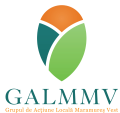 PNDR Sub-măsura 19.2 - ”Sprijin pentru implementarea acțiunilor în cadrul strategiei de dezvoltare locală!”GALMMV  Fisa Tehnica a Masurii Anexa nr.14 la Ghid M7/6B